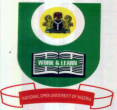 NATIONAL OPEN UNIVERSITY OF NIGERIAPLOT 91, CADASTRAL ZONE, NNAMDI AZIKIWE EXPRESSWAY, JABI, ABUJAFACULTY OF MANAGEMENT SCIENCES			      NOVEMBER2018 EXAMINATIONSCOURSE CODE:	ACC757					CREDIT UNIT: 2COURSE TITLE:	PRINCIPLES OF ACCOUNTINGTIME ALLOWED:	2 HoursINSTRUCTIONS:	1. Attempt question Number one (1) and any other two (2).2. Question number 1 is compulsory and carries 30 marks, while                 the other questions carry 20 marks each			3. Present all your points in coherent and orderly manner1a. Mention ten contents of Partnership Deed or Agreement              (10marks)b. John and Janet are in a partnership business sharing profits and losses equally. The following trial balance shows their transactions for the period ended 31st December 2015: Additional InformationClosing inventories was valued at N1,107,270Office expenses was outstanding N4,455Interest of 10% is to be charged on capital account; while John and Janet are to pay interest on drawings of N7,290 and N8,505 respectivelyProvision for depreciation of 10% on cost of Furniture and fittings and 20% on Motor VehicleYou are required to prepare the following accounts for the period:Trading, Profit or Loss AccountProfit or Loss Appropriation AccountCapital AccountCurrent Account Statement of Financial Position.    							20marks2. The following are the transactions of Sam-Loco Limited for the year ended 30/11/2017.Additional Information:Closing inventories as at 30/11/2017: Raw Materials	 N217,200 Finished Goods; N748,800Property, Plant and Machinery was to be depreciated at N48,000, Furniture at N36,000 and Building at N24,000.Manufacturing Wages was accrued at N7,320 Office rent of N2,592 was paid in advance. You are required to prepare manufacturing account, income statement and statement of financial position for the firm for the financial year ended 30/11/17		 20marks3.     Lagos Island Club has the following records as at 31st December. 2015Additional information available as follow;The bank  and cash balances was N935,000 while investment as at 31/12/15 was N1,000,000Interest received in advance was N100,000 with an outstanding interest to be received was N115,000;Wages of N50,000 was paid in arrears while N75,000 was due in the next year;Subscription received from members include N500,000 due in 2014 , subscriptions due in 2015 not yet received was N350,000At the beginning of the year, asset balance were; Equipment=N100,000; Land and building=N10,000,000; Inventory=N175,000Depreciation rates; Land and building-2.5%; Equipment-6.0%; Fittings-20%You are required to prepare;The statement of affairs as at the beginning of 1st January, 2015            (4marks)Income and Expenditure account for the year ended 31st December, and the Statement of financial position.  (16marks)4,.Peter and Paul decided to form a Joint Venture on the 1st January, 2018. The following are the details of the transactions for the month. 2nd January, 2018		Peter bought goods worth N540,0005th January, 2018		Peter paid wages of N60,00012th January, 2018		Paul settled transport fee which amounted to N36,00018th January, 2018		Paul paid electricity bill of N96,00025th January, 2018		Peter paid handling charges of N54,00030th January, 2018		Peter received cash proceeds of N960,000You are required to prepare the Joint Venture Accounts and Memorandum of Joint Venture Account for the Joint Venture business of Peter and Paul  				20marks5a Briefly, explain the following;Drawer						2marksDrawee						2marksAcceptor							2marksMaturity 						2marksPayee 						2marks5b. Compare and contrasta bill of exchange and promissory note			10marksMotor VehicleFurniture (cost)Trade Receivables & Trade PayablesSalesPurchasesSalariesOffice ExpensesDiscount AllowedCapital Account as at 1/1/15:John JanetCurrent Account as at 1/1/15:JohnJanetDrawings:JohnJanetAccumulate Depreciation as at 1/1/15:Furniture & FittingsMotor VanInventories as at 1/1/15Cash BalanceBank BalanceDRN263,2503,726,000848,8802,901,015340,88955.48522,80255,850222,750162,000149,04078,9751,011,28524,9085,6706,231,534CRN659,1383,659,9851,093,500486,00049,0466,231,534Inventories as at 01/12/17:Raw MaterialsFinished GoodsPurchase: Raw MaterialsSalariesRent: FactoryOfficeVan ExpensesLightning:FactoryOfficeFactory WagesGeneral Expenses:FactoryOfficeSales CommissionProperty, Plant & Equipment (at cost N1,200,000) 	Furniture (at cost N360,000) 	SalesTrade Receivables/Trade PayablesBank BalanceBuildings (at cost N1,200,000)CapitalDrawingsN205,560707,520937,296150,840115,20052,80060,000     68,616     26,6401,091,280135,36091,584188,640780,000264,000680,880320,088960,000205,4407,041,744N3,276,000466,8003,298,944__________7,041,744N N                         Balance b/d    425,000Equipments        5,000Cash and bank     900,000Wages paid 1,150,000Donation received    200,000Fittings       25,000Interest received    450,000Entertainment     100,000Subscription received 1,250,000Insurance 50,000Sundry receipts        15,000Rates 25,000Repairs 10,000Telephone exp.      35,000Sundry expenses5,000